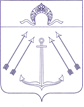 СОВЕТ  ДЕПУТАТОВ ПОСЕЛЕНИЯ  КОКОШКИНО   В ГОРОДЕ МОСКВЕ	__________________________________________________________________проект	РЕШЕНИЕ                                                 от 05  ноября 2020 года № ____Об утверждении депутатского запроса в адрес прокуратуры ТиНАО города Москвы        Руководствуясь законом города Москвы от 06.11.2002 № 56 «Об организации местного самоуправления в городе Москве», в соответствии со ст.6 Закона города Москвы от 25.11.2009 № 9 «О гарантиях осуществления полномочий лиц, замещающих муниципальные должности в городе Москве», Уставом поселения Кокошкино в городе Москве, Совет депутатов решил:             1. Утвердить депутатский запрос в адрес   прокуратуры Троицкого и Новомосковского округа  города Москвы (приложение).           2. Контроль за исполнением настоящего решения возложить на Главу поселения Кокошкино Сорокина Е.В.Ознакомлен:Глава поселения Кокошкино	      	                                      Е.В. СорокинСогласовано:Начальник отдела правового и кадрового обеспечения  администрации                       поселения Кокошкино                                                                                                 Е.Н. Гречишных  Проект  Приложениек решению Совета депутатов поселения Кокошкиноот 05.11.2020 № ___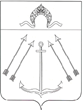 СОВЕТ  ДЕПУТАТОВ ПОСЕЛЕНИЯ  КОКОШКИНО 108804, город Москва, д.п. Кокошкино, ул. Школьная, д. 4а,         тел./факс 8 (495) 847-85-67, E-mail: sovet-kokoshkino@mail.ru, сайт: www.kokoshkino.org__________________________________________________________________________________________________ № _______________                   ДЕПУТАТСКИЙ ЗАПРОСУважаемый Михаил Викторович!В адрес Совета депутатов поселения Кокошкино поступило коллективное обращение жителей частного сектора. Жители обеспокоены тем, что на территории частного сектора поселения с августа 2020 года были созданы жилищно-строительные кооперативы (далее ЖСК). В письме жители выражают несогласие и указывают  на нарушения Жилищного Кодекса РФ в части создания этих ЖСК, а также на  противоречие декларируемым целям руководства ЖСК и целям, указанным в Уставе ЖСК.Жители категорически против предоставления ЖСК «Кокошкинский квартал» или любым другим ЖСК земельных участков из состава земель общего пользования д.п. Кокошкино. Согласно письму заявителей, по их информации представили ЖСК  обратились в адрес администрации поселения Кокошкино с просьбой о предоставлении в аренду ЖСК земельных участников в д.п. Кокошкино, являющимися землями общего пользования общего назначения и получили согласие. По информации администрации поселения Кокошкино официальных запросов по состоянию на 02.11.2020 в их адрес от ЖСК  не поступали. Полномочиями по распоряжению земельными участками, государственная собственность на которые не разграничена, наделен Департамент городского имущества города Москвы, администрация поселения Кокошкино не вправе распоряжаться земельными участками, не находящимися в муниципальной собственности поселения Кокошкино.Учитывая вышеизложенное, прошу Вас в целях защиты прав граждан организовать проверку деятельности, а также экспертизу устава и учредительных документов следующих  жилищно-строительных кооперативов:1. «Кокошкинский квартал», ИНН 7751184114, председатель правления  - Никонова Виктория Анатольевна.2. «Сентябрьский», ИНН 7751183657,  председатель правления  – Галамага Лариса Александровна. 3. «Кокошкинские сады», ИНН 9729299875, председатель правления  – Шариков Александр Васильевич. О принятом решении прошу проинформировать Совет депутатов поселения Кокошкино.   Приложение: на ___ л. в 1 экз.Председатель Совета депутатовпоселения  Кокошкино   в городе Москве                                                             Е.В. СорокинДепутатский запрос утвержден на заседании Совета депутатов поселения Кокошкино от 05.11.2020 № _____ в соответствии со ст.6 закона города Москвы от 25.11.2009  № 9 «О гарантиях осуществления полномочий лиц, замещающих муниципальные должности в городе Москве»Согласовано:Начальник отдела правового и кадрового обеспечения  администрации                       поселения Кокошкино                                                                                       Е.Н. Гречишных